SPEELLIJST AUGUSTUS 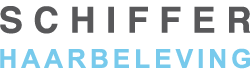 CD1 - CLASSIC @ JAZZ @ MODERNA CD1 - CLASSIC @ JAZZ @ MODERNA CD1 - CLASSIC @ JAZZ @ MODERNA CD1 - CLASSIC @ JAZZ @ MODERNA CD1 - CLASSIC @ JAZZ @ MODERNA 1.Judy LomanThe minstrels adieu199.06.212.Windmill orchestraQue ixes200802.283.Chris HinzeAlap astalksme199703.204.Chris HinzeRoman frescoes199703.585.Shearing/MontgommeryMambo in chimes196102.266.Shearing/MontgommeryThe lamp is low196102.217.R.Clooney/P.PradoBali ha.i196002.258.R.Clooney/P.PradoI only have eyes ...196002.179.Shearing/MontgommeryStranger in paradise196104.4710.Wes MontgommeryMellow mood196608.3511.Windmill orchestraInterludic200801.0212.Windmill orchestraRecords200804.1413.Ulla van DaelenRising sun199503.5014.Ulla van DaelenMisty199502.2815.Chris HinzeArpana to Jayalakshi199704.2316.Wes MontgommeryJames and Wes196608.0517.Don ElliotMelancholy milkman196002.2818.Don ElliotEcho of a lonely ...196002.5319.Chris HinzePopsong of Moho199703.0420.Ulla van DaelenWednesday199504.22CD2 - JAZZ @ POPP @ LOUNGIN! CD2 - JAZZ @ POPP @ LOUNGIN! CD2 - JAZZ @ POPP @ LOUNGIN! CD2 - JAZZ @ POPP @ LOUNGIN! CD2 - JAZZ @ POPP @ LOUNGIN! 1.Julie LondonTime for August195601.562.Julie LondonBlack coffee196003.023.Erwin HalletzDragnet196602.414.Ray CollinsCrazy201003.445.Ray CollinsBaby thats fine201002.366.Jamie CullumIf I ruled the world200904.357.Nightmare on waxYou wish200902.208.Toque D-KedaLamento Boliviano200703.359.Pablo BachataSela que tu ...200703.0110.Jamie CullumWheels200903.4011.DLILatata200705.4412.R.Collins+BJ.McNeelyFunky bug201003.0013.Big Jay McNeelyCritical time201004.0914.Quincy JonesIrionside197103.5215.John Lasalle quintetPot luck195903.2616.Line RenaudSexe196003.3217.Jack FacinatoSpring sprang sprong195902.5918.John GregonyUntouchables197202.3019.McNeely+R.GroeneveldBig Ali201002.1520.Big Jay McNeelyI love you so much201004.0021.R.Collins+M.SanchezHalf blind201003.4222.Jamie CullumI think, I love200904.12CD3- POPPIN.  CD3- POPPIN.  CD3- POPPIN.  CD3- POPPIN.  CD3- POPPIN.  1.Tobias HellkvistTurquise201507.282.Baaba MaalOne day201603.593.Angeleena PresleyAll i ever wanted201405.284.Sufjan StevensFutile devices201002.105.Ricky MartinIsabella201504.546.PegatinaBananeres201503.177.PegatinaCelestina201503.598.Ricky MartinNaufrago201503.159.YagyaSleepy girl 1201504.1210.Baaba MaalGilly men201605.0311.Sven HammondKill your darlings201503.4212.Baaba MaalPeace201606.2113.Sufjan StevensJohn my beloved201505.0014.Sufjan StevensShould have known better201505.0515.Angeleena PresleyLife of the party201405.2516.Angeleena PresleySurrender201403.3917.Ricky MartinMetame otra vez201503.5918.PegatinaY’ se fue201503.18CD4 – WEST AFRIC@ POPPIN ! CD4 – WEST AFRIC@ POPPIN ! CD4 – WEST AFRIC@ POPPIN ! CD4 – WEST AFRIC@ POPPIN ! CD4 – WEST AFRIC@ POPPIN ! 1.SadeThe moon and the sky201004.262.TinariwenSoixante trois200704.113.TinariwenIkyadarh dim200703.324.Bocoum & AlkibarAllah tanu200903.125.Willy DeVilleBamboo road199104.586.Steve EarlWhere I lead me200903.297.Sam BakerDixie / Cotton200904.468.Steve EarlPancho and Lefty-acc200904.009.Steve EarlMr.mudd -accoustic200903.3510.Steve EarlMr.mudd and mr. gold200902.1311.SadeBaby father201003.3512.SadeSoldier of love201005.5213.M. DiabeteDonsoke (the hunter)200805.2014.Bocoum & AlkibarHassey200905.3215.TinariwenAwa didjen200704.1016.TinariwenIzarharh tenere200705.2017.Bocoum & AlkibarSambe sambe200903.2518.SadeIn another time201005.01CD5 - # TOM RUSSELL CONNECTION # CD5 - # TOM RUSSELL CONNECTION # CD5 - # TOM RUSSELL CONNECTION # CD5 - # TOM RUSSELL CONNECTION # CD5 - # TOM RUSSELL CONNECTION # 1.Tom Russell + Andrew HardinVariaciones cortas 1200502.072.Tom RussellPilgrim land200501.043.Tom RussellOld America200504.014.Tom RussellSanta Fe at midnight200104.055.Tom RussellBlue wing199004.006.Dave AlvinBlue wing199403.397.Tom RussellU.S.steel198804.208.Bar.Whitfield + Tom RussellCuban sandwich199304.009.Bar.Whitfield + Tom RussellChocolate cigarettes199303.5910.Tom RussellBakersfield200501.2011.Tom RussellGrapevine200503.5212.Joe ElyGallo del cielo200007.0513.Gretch. Peters+ Tom RussellGuadalupe200805.3614.Tom RussellTouch of evil200105.3715.Tom RussellDarkness visable200903.2016.Tom RussellHonky jazz200504.1017.Tom RussellOld heart200603.4918.Tom RussellCrosses of SanCarlos200906.0919.Tom RussellStolen children200604.1520.Tom RussellBukowski #3200501.1221.Tom Russell + Andrew HardinVariaciones cortas 2200501.21